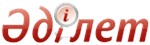 Об утверждении Правил идентификации сельскохозяйственных животныхПриказ Министра сельского хозяйства Республики Казахстан от 30 января 2015 года № 7-1/68. Зарегистрирован Министерством юстиции Республики Казахстан 22 мая 2015 года № 11127
      Примечание РЦПИ!

       Порядок введения в действие приказа см. п. 2
      В соответствии с подпунктом 38) статьи 8 Закона Республики Казахстан от 10 июля 2002 года "О ветеринарии", а также в соответствии с подпунктом 24) статьи 1 Закона Республики Казахстан от 9 июля 1998 года "О племенном животноводстве", ПРИКАЗЫВАЮ:
      1. Утвердить прилагаемые Правила идентификации сельскохозяйственных животных.
      2. Департаменту ветеринарной и пищевой безопасности Министерства сельского хозяйства Республики Казахстан в установленном законодательством порядке обеспечить:
      1) государственную регистрацию настоящего приказа в Министерстве юстиции Республики Казахстан;
      2) в течение десяти календарных дней после государственной регистрации настоящего приказа в Министерстве юстиции Республики Казахстан направление его копии на официальное опубликование в периодические печатные издания и в информационно-правовую систему "Әділет";
      3) размещение настоящего приказа на интернет-ресурсе Министерства сельского хозяйства Республики Казахстан.
      3. Контроль за исполнением настоящего приказа возложить на курирующего вице-министра сельского хозяйства Республики Казахстан.
      4. Настоящий приказ вводится в действие по истечении двадцати одного календарного дня после дня его первого официального опубликования.
      "СОГЛАСОВАН" 
      Министр по инвестициям и развитию 
      Республики Казахстан 
      _________________ А. Исекешев 
      15 апреля 2015 год
      "СОГЛАСОВАН" 
      Министр национальной экономики 
      Республики Казахстан 
      ___________________ Е. Досаев 
      22 апреля 2015 год Правила
идентификации сельскохозяйственных животных
1. Общие положения
      1. Настоящие Правила идентификации сельскохозяйственных животных (далее - Правила) разработаны в соответствии с подпунктом 38) статьи 8 Закона Республики Казахстан от 10 июля 2002 года "О ветеринарии" (далее - Закон), а также в соответствии с подпунктом 24) статьи 1 Закона Республики Казахстан от 9 июля 1998 года "О племенном животноводстве", и определяют порядок идентификации сельскохозяйственных животных.
      2. Идентификации способом, указанным в пункте 9 настоящих Правил, подлежат сельскохозяйственные животные, находящиеся на территории Республики Казахстан.
      Молодняк сельскохозяйственных животных идентифицируется не позднее четырнадцати рабочих дней со дня достижения следующего возраста:
      телят, ягнят, козлят, верблюжат – по истечении семи дней со дня рождения;
      жеребят – с четырехмесячного возраста;
      племенных поросят, поросят предназначенных для дальнейшего разведения и воспроизводства, и поросят, которые содержатся в хозяйствах населения – с трехмесячного возраста;
      поросят содержащихся в сельскохозяйственных предприятиях, крестьянских и фермерских хозяйствах, и предназначенных для промышленного выращивания, откорма с последующим убоем до достижения девятимесячного возраста – по истечении семи дней со дня рождения;
      поросят не забитых до девятимесячного возраста, содержащихся в сельскохозяйственных предприятиях, крестьянских и фермерских хозяйствах, и предназначенных для промышленного выращивания и откорма – по истечении семи дней со дня наступления девятимесячного возраста.
      3. Индивидуальный номер сельскохозяйственных животных, за исключением лошадей и поросят до девятимесячного возраста, содержащихся в сельскохозяйственных предприятиях, крестьянских и фермерских хозяйствах и предназначенных для промышленного выращивания, откорма с последующим убоем, состоит из двенадцати символов, которые имеют следующее обозначения:
      первые два символа - литерный код Республики Казахстан согласно коду ISO - Международной организации по стандартизации (две заглавные латинские буквы);
      третий символ - литерный код области, городов республиканского значения, столицы (заглавная латинская буква);
      четвертый символ - цифровой код вида сельскохозяйственного животного;
      с пятого по двенадцатый символы – порядковый номер сельскохозяйственного животного.
      4. Индивидуальный номер лошади состоит из десяти символов, которые имеют следующее обозначения:
      первые два символа - литерный код Республики Казахстан согласно коду ISO - Международной организации по стандартизации (две заглавные латинские буквы);
      третий символ - литерный код области, городов республиканского значения, столицы (заглавная латинская буква);
      четвертый символ - цифровой код лошади (4);
      с пятого по десятый символы – порядковый номер лошади.
      5. Индивидуальный номер поросят до девятимесячного возраста, содержащихся в сельскохозяйственных предприятиях, крестьянских и фермерских хозяйствах и предназначенных для промышленного выращивания, откорма с последующим убоем, состоит из индивидуального номера свиньи (родителя с материнской стороны) в соответствии с пунктом 3 настоящих Правил и порядкового номера поросенка в опоросе свиньи (родителя с материнской стороны), согласно внутрихозяйственного учета поголовья в сельскохозяйственных предприятиях, крестьянских и фермерских хозяйствах.
      6. Присвоение индивидуальных номеров сельскохозяйственным животным осуществляется последовательно согласно эмиссии индивидуальных номеров, проводимой процессинговым центром отдельно для каждой области, города республиканского значения, столицы. Эмиссия индивидуальных номеров не проводится для поросят до девятимесячного возраста, содержащихся в сельскохозяйственных предприятиях, крестьянских и фермерских хозяйствах и предназначенных для промышленного выращивания, откорма с последующим убоем.
      Литерные и цифровые коды Республики Казахстан, областей, городов республиканского значения, столицы, закрепленные для проведения идентификации сельскохозяйственных животных, а также цифровые коды для сельскохозяйственных животных присваиваются согласно приложению 1 к настоящим Правилам.
      7. Процедура идентификации сельскохозяйственных животных включает:
      1) присвоение индивидуального номера сельскохозяйственным животным одним из способов, указанных в пункте 8 настоящих Правил;
      2) включение сведений в базу данных по идентификации сельскохозяйственных животных (далее – база данных) в порядке, утвержденном приказом Министра сельского хозяйства Республики Казахстан от 2 июня 2010 года № 367 "Об утверждении Правил формирования и ведения базы данных по идентификации сельскохозяйственных животных и выдачи выписки из нее" (зарегистрированный в Реестре государственной регистрации нормативных правовых актов № 6321);
      3) выдачу ветеринарного паспорта по форме, согласно приложению 2 к настоящим Правилам.
      Сноска. Пункт 7 в редакции приказа Заместителя Премьер-Министра РК - Министра сельского хозяйства РК от 29.07.2016 № 344 (вводится в действие по истечении двадцати одного календарного дня после дня его первого официального опубликования).


      8. Присвоение индивидуального номера проводится в зависимости от вида сельскохозяйственного животного, одним из следующих способов:
      1) биркование (для крупного рогатого скота, мелкого рогатого скота, верблюдов, свиней и поросят не забитых до девятимесячного возраста содержащихся в сельскохозяйственных предприятиях, крестьянских и фермерских хозяйствах, и предназначеных для промышленного выращивания и откорма);
      2) таврение или чипирование (для лошадей);
      3) татуировка (для поросят, содержащихся в сельскохозяйственных предприятиях, крестьянских и фермерских хозяйствах, и предназначенных для промышленного выращивания, откорма с последующим убоем до достижения девятимесячного возраста).
      9. Дополнительно для всех видов сельскохозяйственных животных допускается присвоение индивидуального номера следующими способами:
      электронный способ идентификации (бирки с радиочастотной меткой, болюсы, чипы, другие изделия (средства), используемые для проведения идентификации сельскохозяйственных животных);
      татуировка;
      таврение.
      При этом, в сельскохозяйственных предприятиях, крестьянских и фермерских хозяйствах, присвоение индивидуального номера сельскохозяйственным животным допускается способами, указанными в настоящем пункте для:
      проведения внутрихозяйственного учета поголовья животных;
      временного присвоения индивидуального номера животному до его проведения способами, указанными в пункте 8 настоящих Правил.
      Временное присвоение индивидуального номера сельскохозяйственным животным осуществляется последовательно, согласно эмиссии индивидуальных номеров, проведенной в соответствии с пунктом 6 настоящих Правил.
      Присвоение индивидуального номера сельскохозяйственным животным способами указанными в настоящем пункте осуществляется владельцами животных.
      Сноска. Пункт 9 в редакции приказа Заместителя Премьер-Министра РК - Министра сельского хозяйства РК от 29.07.2016 № 344 (вводится в действие по истечении двадцати одного календарного дня после дня его первого официального опубликования).


      10. Биркование осуществляется путем прикрепления навесной бирки по центру уха сельскохозяйственного животного, не задев при этом вены. Навесные бирки прикрепляются следующим способом:
      лицевая часть бирки – с внутренней стороны уха сельскохозяйственного животного.
      Крупному и мелкому рогатому скоту, верблюдам и свиньям прикрепляется одна навесная бирка на правое ухо. Для идентификации крупного и мелкого рогатого скота, верблюдов и свиней в соответствии с пунктом 8 настоящих Правил допускается использование бирки с радиочастотной меткой путем их прикрепления на левое ухо сельскохозяйственного животного.
      Бирки не снимаются в течение всей жизни сельскохозяйственного животного.
      Сноска. Пункт 10 в редакции приказа Заместителя Премьер-Министра РК - Министра сельского хозяйства РК от 29.07.2016 № 344 (вводится в действие по истечении двадцати одного календарного дня после дня его первого официального опубликования).


      11. Таврение осуществляется холодным или горячим способами. Тавро сельскохозяйственным животным, за исключением лошадей, наносится на левую сторону туловища только в области бедра.
      Тавро лошадям наносят на левую сторону туловища в области лопатки (клеймо) и бедра (порядковый номер), или только в области бедра (клеймо и порядковый номер), согласно приложению 3 настоящих Правил.
      Тавро состоит максимум из шести символов:
      первый и второй символы (необязательно), клеймо владельца сельскохозяйственного животного. Клеймо представляет собой одну или две заглавные латинские или арабские букву(ы) и/или цифру(ы), геометрических(ой) фигур(ы). В случае если клеймо состоит из одной буквы или цифры или фигуры, то тавро состоит из четырех символов. Клеймо наносится по желанию владельца сельскохозяйственного животного;
      третий и четвертый символы (обязательно), итог первых цифр (за исключением последних двух цифр) порядкового номера сельскохозяйственного животного, присвоенного согласно пунктам 3, 4 и 5 настоящих Правил. Для лошади это итог цифр с первой по четвертую порядкового номера, для других видов сельскохозяйственных животных итог цифр с первой по шестую порядкового номера. Если в этой сумме первых цифр порядкового номера животного сумма составляет один символ, то на тавро наносится один символ. Если символ будут содержать ноль, то он не наносится на тавро;
      пятый и шестой символы (обязательно), последние две цифры порядкового номера животного, присвоенного согласно пунктам 3, 4 и 5 настоящих Правил. Для лошадей это пятая и шестая цифры порядкового номера, для других видов сельскохозяйственных животных седьмая и восьмая цифры порядкового номера.
      12. Электронный способ идентификации (бирки с радиочастотной меткой, болюсы, чипы другие изделия (средства) сельскохозяйственных животных осуществляется согласно соответствующей инструкции по использованию (применению) изделий (средств) для проведения идентификации сельскохозяйственных животных. Номер изделия (средства) для проведения идентификации сельскохозяйственных животных электронного способа идентификации сельскохозяйственных животных не обязательно совпадает с индивидуальным номером животного, но должен дополнительно указан в ветеринарном паспорте и внесен в базу данных.
      13. Татуировку животным, за исключением случаев, указанных в пункте 14 настоящих Правил, делают произвольным набором символов на ушных раковинах согласно пункту 3 настоящих Правил. Татуировку наносят на наружной стороне в нижнем крае уха.
      14. Татуировка для поросят, содержащихся в сельскохозяйственных предприятиях, крестьянских и фермерских хозяйствах, и предназначенных для промышленного выращивания, откорма с последующим убоем до достижения девятимесячного возраста, состоит из порядкового номера в опоросе свиньи (родителя с материнской стороны), согласно внутрихозяйственного учета поголовья в сельскохозяйственных предприятиях, крестьянских и фермерских хозяйствах.
      15. Изделия (средства) для проведения идентификации сельскохозяйственных животных, соответствуют форме, размерам и характеристикам, указанным в приложении 4 к настоящим Правилам.
      16. При перемещении идентифицированных сельскохозяйственных животных с территории одной административно-территориальной единицы на территорию другой административно-территориальной единицы, ранее присвоенные индивидуальные номера сохраняются с внесением сведений о перемещении сельскохозяйственных животных в ветеринарный паспорт и в базу данных по идентификации сельскохозяйственных животных.
      17. Импортированным сельскохозяйственным животным, идентифицированным в стране-происхождения, сохраняют ранее присвоенные индивидуальные номера. Данные об импортированных животных после карантинирования заносятся в базу данных с выдачей ветеринарного паспорта в порядке, установленном настоящими Правилами.
      18. Идентификации не подлежат импортируемые сельскохозяйственные животные, не идентифицированные в стране-происхождения, если пунктом назначения являются мясоперерабатывающие предприятия, убойные пункты, убойные площадки (площадки по убою сельскохозяйственных животных) и последующем их забое не позднее семи календарных дней с момента завершения карантинирования. 2. Порядок проведения идентификации сельскохозяйственных животных
      19. Местный исполнительный орган района, города областного значения определяет потребность в изделиях (средствах) и атрибутах для проведения идентификации сельскохозяйственных животных и передает информацию в местный исполнительный орган области:
      1) до 1 февраля текущего года - по потребности в изделиях (средствах) и атрибутах для проведения идентификации сельскохозяйственных животных на текущий год;
      2) до 1 марта текущего года - по потребности в изделиях (средствах) и атрибутах для проведения идентификации сельскохозяйственных животных на следующий год;
      3) по мере возникновения потребности в изделиях (средствах) и атрибутах для проведения идентификации сельскохозяйственных животных по мере возникновения случаев, указанных в пунктах 28 и 29 настоящих Правил.
      20. Местный исполнительный орган области на основании информации, полученной согласно пункту 19 настоящих Правил, а также местный исполнительный орган городов республиканского значения, столицы определяют и передают в процессинговый центр информацию о потребности в изделиях (средствах) и атрибутах для проведения идентификации сельскохозяйственных животных по области, городу республиканского значения, столицы:
      1) до 15 февраля текущего года - по потребности в изделиях (средствах) и атрибутах для проведения идентификации сельскохозяйственных животных на текущий год;
      2) до 15 марта текущего года - по потребности в изделиях (средствах) и атрибутах для проведения идентификации сельскохозяйственных животных на следующий год;
      3) по мере возникновения потребности в изделиях (средствах) и атрибутах для проведения идентификации сельскохозяйственных животных по мере возникновения случаев, указанных в пунктах 28 и 29 настоящих Правил.
      21. Процессинговый центр на основании информации, полученной согласно пункту 20 настоящих Правил, проводит эмиссию индивидуальных номеров сельскохозяйственных животных:
      1) доводит до местных исполнительных органов областей, городов республиканского значения, столицы результаты проведенной эмиссии индивидуальных номеров сельскохозяйственных животных;
      2) осуществляет транспортировку (доставку) и передачу местным исполнительным органам областей, города республиканского значения, столицы изделий (средств) и атрибутов для проведения идентификации крупных и мелких сельскохозяйственных животных.
      22. Местный исполнительный орган области:
      1) по мере получения от процессингового центра изделий (средств) и атрибутов для проведения идентификации сельскохозяйственных животных, эмиссии индивидуальных номеров сельскохозяйственных животных, распределяет местным исполнительным органам района, города областного значения согласно их потребности, изделия (средства) и атрибуты для проведения идентификации сельскохозяйственных животных, индивидуальные номера лошадей согласно эмиссии индивидуальных номеров сельскохозяйственных животных и ветеринарные паспорта;
      2) организует проведение идентификации сельскохозяйственных животных на соответствующей административно-территориальной единице с определением сроков ее проведения;
      3) на постоянной основе организует ведение базы данных.
      23. Местный исполнительный орган городов республиканского значения, столицы:
      1) по мере получения от процессингового центра изделий (средств) и атрибутов для проведения идентификации сельскохозяйственных животных, эмиссии индивидуальных номеров сельскохозяйственных животных, изделия (средства) и атрибуты для проведения идентификации сельскохозяйственных животных, индивидуальные номера лошадей согласно эмиссии индивидуальных номеров сельскохозяйственных животных и, ветеринарные паспорта;
      2) организует проведение идентификации сельскохозяйственных животных на соответствующей административно-территориальной единице с определением сроков ее проведения;
      3) на постоянной основе организует ведение базы данных.
      24. Местный исполнительный орган района, города областного значения:
      1) передает государственной ветеринарной организации, созданной местным исполнительным органом района, города областного значения, изделия (средства) и атрибуты для проведения идентификации сельскохозяйственных животных, индивидуальные номера лошадей согласно эмиссии индивидуальных номеров сельскохозяйственных животных и ветеринарные паспорта;
      2) организует проведение идентификации сельскохозяйственных животных на соответствующей административно-территориальной единице с определением сроков ее проведения;
      3) на постоянной основе организует ведение базы данных.
      25. Государственная ветеринарная организация, созданная местным исполнительным органом областей, городов республиканского значения, столицы, районов, городов областного значения (далее – ветеринарная организация):
      1) определяет время и место проведения идентификации сельскохозяйственных животных;
      2) проводит идентификацию сельскохозяйственных животных;
      3) присваивает животному индивидуальный номер способами идентификации, указанными в пункте 8 настоящих Правил;
      4) осуществляет ведение базы данных (ввод данных в базу данных);
      5) выдает владельцу животного ветеринарный паспорт в соответствии с главой 3 настоящих Правил.
      26. Ветеринарная организация при проведении идентификации способами, указанными в пункте 8 настоящих Правил, оформляет ведомость о проведении идентификации сельскохозяйственных животных (далее - ведомость) по форме согласно приложению 5 к настоящим Правилам.
      27. Ветеринарной организации допускается присваивать сельскохозяйственным животным сельскохозяйственных предприятий, крестьянских, фермерских хозяйств индивидуальный номер:
      с последующей передачей навесных бирок (для крупных и мелких животных с нанесенными индивидуальными номерами в соответствии с приложением 4 настоящих Правил) с оформлением акта-приема передачи в произвольной форме для проведения ветеринарными врачами сельскохозяйственных предприятий, крестьянских, фермерских хозяйств процедуры биркования;
      с передачей индивидуального номера для проведения ветеринарными врачами сельскохозяйственных предприятий, крестьянских, фермерских хозяйств процедуры чипирования и таврения.
      По итогам проведения ветеринарными врачами сельскохозяйственных формирований, крестьянских, фермерских хозяйств, процедуры идентификации в течении десяти календарных дней оформляется ведомость и передается в ветеринарную организацию.
      28. При утере или повреждении (в случае невозможности определить индивидуальный номер сельскохозяйственного животного) одной из навесной бирок у крупного животного, владелец сельскохозяйственного животного обращается в ветеринарную организацию соответствующей административно-территориальной единицы с заявкой о выдаче дубликата навесной бирки.
      Ветеринарная организация соответствующей административно-территориальной единицы направляет в местный исполнительный орган соответствующей административно-территориальной единицы информацию по потребности в изделиях (средствах) для проведения идентификации сельскохозяйственных животных (дубликат навесной бирки) в порядке, установленном настоящими Правилами.
      Ветеринарная организация соответствующей административно-территориальной единицы в течение двух рабочих дней со дня поступления дубликата навесной бирки проводит идентификацию сельскохозяйственного животного.
      29. При повреждении (в случае невозможности определить индивидуальный номер сельскохозяйственного животного) или утере изделий (средств) для проведения идентификации сельскохозяйственных животных: обеих навесных бирок у крупного животного и навесной бирки у мелкого животного, бирок с радиочастотной меткой, болюсов, чипов, и других изделия (средства), используемые для проведения идентификации сельскохозяйственных животных, животное изолируется владельцем до проведения сверки индивидуальных номеров других сельскохозяйственных животных хозяйствующего субъекта с ветеринарными паспортами и базой данных для установления индивидуального номера сельскохозяйственного животного, чьи бирки, болюс, чип и другие изделия (средства), используемые для проведения идентификации сельскохозяйственных животных, были повреждены или утеряны.
      В случае если изделия (средства) для проведения идентификации сельскохозяйственных животных были утеряны несколькими сельскохозяйственными животными, установление индивидуального номера сельскохозяйственного животного, чьи бирки, болюс, чип были повреждены или утеряны, производится по дополнительным данным, указываемым в ветеринарном паспорте (пол, масть сельскохозяйственного животного, дополнительные признаки).
      В указанных случаях владелец сельскохозяйственного животного обращается в ветеринарную организацию соответствующей административно-территориальной единицы с заявлением по форме согласно приложению 6 к настоящим Правилам. Повторная идентификация сельскохозяйственных животных по причинам, указанным в настоящем пункте, проводится в порядке, установленном настоящими Правилами, с присвоением сельскохозяйственному животному нового индивидуального номера в срок не более тридцати календарных дней со дня подачи владельцем заявки.
      При присвоении сельскохозяйственному животному нового индивидуального номера в базе данных и ветеринарном паспорте отражается соответствующая информация (идентифицировано повторно) с привязкой к предыдущему индивидуальному номеру сельскохозяйственного животного, указанием причин повторной идентификации сельскохозяйственного животного и проведением мер, предусмотренных в пункте 38 настоящих Правил.
      30. Идентификация молодняка сельскохозяйственных животных, принадлежащего физическим лицам, осуществляется на основе заявления по форме согласно приложению 6 к настоящим Правилам, предоставленных владельцами сельскохозяйственных животных не менее чем за три рабочих дня до достижения возраста сельскохозяйственного животного, указанного в пункте 2 настоящих Правил.
      Идентификация молодняка сельскохозяйственных животных, принадлежащего сельскохозяйственным формированиям и крестьянским хозяйствам, осуществляется в соответствии с представленным руководителем в соответствующее подразделение местного исполнительного органа, осуществляющего деятельность в области ветеринарии и ветеринарную организацию, графиком предстоящего отела (окота, опороса). 3. Порядок выдачи ветеринарного паспорта
сельскохозяйственных животных
      31. Ветеринарным врачом ветеринарной организации в течение трех рабочих дней с момента присвоения сельскохозяйственному животному индивидуального номера его владельцу выдается ветеринарный паспорт.
      32. Ветеринарный паспорт на сельскохозяйственных животных выдается индивидуально, за исключением мелкого рогатого скота, свиней.
      Номер паспорта соответствует индивидуальному номеру сельскохозяйственных животных, указанному в пункте 3 настоящих Правил.
      33. Ветеринарный паспорт на мелкий рогатый скот (овцы, козы), свиней выдается на группу (отару). При выдаче паспорта на группу (отару) мелкого рогатого скота, свиней в номере ветеринарного паспорта указываются первые четыре символа индивидуального номера соответствующего вида сельскохозяйственных животных, указанных в пунктах 3, 4 и 5 настоящих Правил, и количество сельскохозяйственных животных в группе (отаре). В ветеринарный паспорт заносятся индивидуальные номера каждого сельскохозяйственного животного группы (отары).
      34. Сведения в ветеринарный паспорт заносятся ветеринарным врачом ветеринарной организации, скрепляются подписью и печатью.
      При этом сведения о проведенных ветеринарных обработках и диагностических исследованиях сельскохозяйственного животного и другие сведения о сельскохозяйственном животном (пол, масть, возраст сельскохозяйственного животного, дополнительные признаки) заносятся в базу данных.
      35. Последующее обновление данных ветеринарного паспорта осуществляется в процессе проведения ветеринарных мероприятий, смены владельца, при перемещении сельскохозяйственных животных с территории одной административно-территориальной единицы на территорию другой административно-территориальной единицы и в других случаях.
      36. При выбытии крупных сельскохозяйственных животных (реализация на воспроизводство) ветеринарный паспорт передается новому владельцу сельскохозяйственного животного с соответствующей отметкой в нем.
      При выбытии части группы (отары) мелких сельскохозяйственных животных (реализация на воспроизводство) новому владельцу выдается выписка из ветеринарного паспорта. По прибытию мелкого сельскохозяйственного животного в пункт назначения, оформляется ветеринарный паспорт без изменения имеющегося индивидуального номера сельскохозяйственного животного.
      Соответствующие сведения вносятся в базу данных.
      37. После убоя сельскохозяйственных животных на убойных площадках (площадках по убою), убойных пунктах и мясоперерабатывающих предприятиях ветеринарные паспорта и изделия (средства) для проведения идентификации сельскохозяйственных животных передаются по описи ветеринарным организациям ветеринарными врачами убойных площадок (площадок по убою), убойных пунктов и мясоперерабатывающих предприятий, а при убое сельскохозяйственных животных для личного потребления - владельцами.
      38. При гибели животного, а также возникновении случаев, предусмотренных в пунктах 28 и 29 настоящих Правил, ветеринарные паспорта и изделия (средства) для проведения идентификации сельскохозяйственных животных уничтожаются ветеринарными организациями с направлением соответствующей информации в подразделения местных исполнительных органов областей, города республиканского значения, столицы, районов, городов областного значения, осуществляющие деятельность в области ветеринарии.
      39. Выдача дубликата ветеринарного паспорта производится при его утере или ветхости.
      Утерянные, испорченные ветеринарные паспорта считаются недействительными со дня подачи владельцами сельскохозяйственных животных письменного заявления по форме согласно приложению 7 к настоящим Правилам (с приложением документов, подтверждающих факт утери, порчи ветеринарного паспорта) ветеринарному врачу ветеринарной организации.
      Ветеринарный врач ветеринарной организации в течение двух рабочих дней со дня подачи заявления производит выдачу дубликата ветеринарного паспорта с надписью "Дубликат" в правом верхнем углу и указанием даты первичной выдачи ветеринарного паспорта и даты его переоформления.
      40. В случае необходимости получения выписки из ветеринарного паспорта, канцелярией ветеринарной организации, или посредством веб-портала "электронного правительства": www.egov.kz (далее – портал) осуществляется прием заявлений на получение выписки из ветеринарного паспорта по форме согласно приложению 8 к настоящим Правилам с последующей выдачей соответствующей выписки.  Литерные и цифровые коды Республики Казахстан,
областей, городов республиканского значения, столицы, для
проведения идентификации сельскохозяйственных животных
      Цифровой код сельскохозяйственных животных
      1 - крупный рогатый скот
      2 - мелкий рогатый скот
      3 - свиньи
      4 - лошади
      5 - верблюды
      Форма 
      (1-бет)/(страница 1)  Ветеринариялық паспорт
Ветеринарный паспорт
      _____________________ село/аудан/район (қала/город)
      _____________________ облыс/область
      (2-бет)/(страница 2)
      Ветеринариялық паспорттың нөмipi/Номер ветеринарного паспорта: №____*
      Жануар туралы деректер /Данные о животном:
      Tүpi / Вид _______________________________________________________
      Жынысы / Пол _____________________________________________________
      Малдың түci / Масть ______________________________________________
      Аты / Кличка _____________________________________________________
      Жасы (туған күні) / Возраст (дата рождения) ______________________
      Бiрдейлендiру әдici / Способ идентификации _______________________
      Малдың тегi туралы деректер (егер асыл тұқымды жануар болса) /
      Данные о родителях (для племенного животного) ____________________
      Берiлген күнi 20 __ жылғы __ ______ / Дата выдачи __ ______ 20 __ год
      Мөрдің орны /Место печати
      (жануардың паспортын берген
      жергілікті атқарушы орган
      құрған мемлекеттік ветеринариялық
      ұйымның мөpi /
      печать государственной ветеринарной
      организации, созданной местным
      исполнительным органом, выдавшей
      ветеринарный паспорт)
      (тегі, аты, әкесінің (аты болған кезде), қолы / фамилия, имя,
      отчество (при наличии), подпись)
      Ескертпе: *ветеринариялық паспорттың нөмipi ауыл шаруашылығы жануарларының жеке нөмiрiне сәйкес келедi. Паспортты ауыл шаруашылығы жануарларының тобына (отарына) берген кезде төртінші жеті сан (бірдейлендіру нөмipiнiң жеке тасымалдаушысы) көрсетілмейді. Бұл сандар жануарлар паспортының кecтeciнiң 3-бағанында көрсетіледі
      Примечание: *номер ветеринарного паспорта соответствует индивидуальному номеру сельскохозяйственных животных. При выдаче паспорта на группу (отару) сельскохозяйственных животных четвертые семь цифр (индивидуальный носитель идентификационного номера) не указывается. Эти цифры указываются в 3 графе таблицы паспорта животного.
      Следующие примеры:
      Индивидуальный номер животного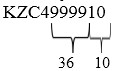 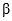  - первый и второй символы (необязательно) – клеймо владельца животного


      9999=36 – сумма первых цифр (за исключением последних двух цифр) порядкового номера животного
      10 – последние две цифры порядкового номера животного
       Тавро: 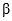  3610


      Сноска. Приложение 4 в редакции приказа и.о. Министра сельского хозяйства РК от 22.04.2016 № 184 (вводится в действие по истечении двадцати одного календарного дня после дня его первого официального опубликования).  Формы, размеры и характеристика изделий (средств) для проведения идентификации сельскохозяйственных животных
1. Формы и размеры бирок для проведения идентификации
сельскохозяйственных животных 2. Характеристика изделий (средств) для проведения
идентификации сельскохозяйственных животных
      Изделия (средства) для проведения идентификации сельскохозяйственных животных изготавливаются производителями, чья сертифицированная продукция представлена на интернет-ресурсе Международного комитета по ведению записей о животных (ICAR):
      1) образцы закупаемых изделий (средств) для проведения идентификации сельскохозяйственных животных - навесных бирок для крупных животных (крупного рогатого скота, верблюдов) и для мелких животных (мелкого рогатого скота, свиней) опубликовываются на сайте www.icar.org в таблице машиночитаемых навесных бирок сертифицированных ICAR для соответствующих видов животных;
      2) образцы изделий (средств) для проведения идентификации сельскохозяйственных животных - бирки с радиочастотной меткой, чипы и болюсы опубликовываются на сайте www.icar.org в таблице RFID устройств сертифицированных ICAR на соответствие стандартам ISO 11784 и ISO 11785.
      Навесные бирки на ухо для крупных и мелких сельскохозяйственных животных имеют следующие характеристики:
      конструкция навесных бирок после крепления на ухо животного не причиняет ему вреда;
      исключается их повторное использование;
      имеют твердый кольцеобразный наконечник шипа па внутренней стороне тыльной части бирки и уплотнительное кольцо па внутренней стороне лицевой части бирки, обеспечивающее разрушение ушной бирки при ее расстегивании;
      изготовлены из полимерного материала и устойчивы к внешним воздействиям;
      имеют нестираемые надписи и легко считываются в течение всего жизненного срока животного;
      желтого цвета.
      На навесные бирки на ухо для крупных и мелких сельскохозяйственных животных наносятся:
      индивидуальный номер сельскохозяйственного животного в соответствии с пунктами 3, 4 Правил идентификации сельскохозяйственных животных (далее - Правила) на внешней стороне лицевой части навесной бирки, порядковый номер сельскохозяйственного животного - на внешней стороне тыльной части;
      штрих-код на внешней стороне лицевой части навесной бирки. В штрих-коде закодирован четырнадцатью символами* индивидуальный номер сельскохозяйственного животного с использованием цифровых кодов согласно приложению 1 к Правилам. Расположение индивидуального и порядкового номеров, штрих-кода указано на рисунках 1 и 2 настоящего приложения:
      торговая марка (торговый знак) производителя и дата производства (месяц, год) на каждой части бирки.
      Примечание: * четырнадцать символов индивидуального номера сельскохозяйственного животного представляют собой:
      первые три символа - цифровой код Республики Казахстан (398 - код Республики Казахстан согласно ISO - Международной организации по стандартизации);
       четвертый и пятый символы - цифровой код области, города республиканского значения, столицы;
      шестой символ - цифровой код вида сельскохозяйственного животного;
      с седьмого по четырнадцатый символы - порядковый номер сельскохозяйственного животного.
      Радиочастотные метки в бирках, чипы и болюсы соответствуют международным стандартам ISO 11784 и ISO 11785.
      Размер тавр: для взрослых сельскохозяйственных животных высота не более 8 сантиметров, ширина не более 5 сантиметров: для молодняка высота не более 5 сантиметров, ширина не более 3 сантиметров. Тавро для горячего таврения изготавливают из полосового железа с гладкой поверхностью шириной 18-30 миллиметров, толщиной 3 миллиметров. При таврении холодом используют стандартный размер цифр.
      Форма   Ведомость
о проведении идентификации сельскохозяйственных животных
      Дата составления ведомости ___ _______ 20__ год
      Ветеринарный врач _______________________________________________
       (фамилия, имя, отчество (при наличии), подпись)
      Место печати
      Форма 
      В _________________________________________ 
      (наименование ветеринарной организации) 
      От _________________________________________
      (фамилия, имя отчество (при наличии) ИИН/
      наименование юридического лица, БИН) 
      Адрес __________________________________ 
      Номер заявления:  Заявление
      Прошу провести идентификацию сельскохозяйственных животных
      в связи с утерей, повреждением изделий (средств) для проведения
      идентификации сельскохозяйственных животных, получением молодняка,
      другое* (нужное подчеркнуть) и выдать дубликат навесной бирки
      (указывается для получения дубликата).
      вид животного _____________________________________________;
      количество животных _______________________________________;
      Индивидуальный номер сельскохозяйственного животного (для выдачи
      дубликата навесной бирки): ___________________________________________
      Способ идентификации (биркование, таврение, чипирование,
      татуировка) (нужное подчеркнуть);
      Прилагаю следующие документы: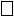  квитанция об оплате чипов;


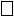  копия паспорта сельскохозяйственного животного.


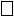  другие документы (указать).


      Контактные телефоны _________________ E-mail ______________________
      ____________ 20__ год ____________________
      (подпись заявителя)
      Приложение: _____ лист (ов) в 1 экземпляре __________
      Документы приняты _________ 20___ год
      ________________________________ (подпись лица, принявшего документы)
      Примечание: *указать причину необходимости проведения идентификацию сельскохозяйственных животных.
      Форма 
      В _________________________________________ 
      (наименование ветеринарной организации) 
      От _________________________________________
      (фамилия, имя отчество (при наличии) ИИН/
      наименование юридического лица, БИН) 
      Адрес __________________________________ 
      Номер заявления:  ЗАЯВЛЕНИЕ
      Прошу выдать дубликат ветеринарного паспорта
      По причине _________________________________________________________
      ____________________________________________________________________
      ____________________________________________________________________
      Вид животного ______________________________________________________
      Количество животных ________________________________________________
      Индивидуальный номер сельскохозяйственного животного: ______________
      ____________________________________________________________________
      Прилагаю следующие документы, подтверждающие факт утери, порчи
      ветеринарного паспорта:
      ____________________________________________________________________
      ____________________________________________________________________
      Контактные телефоны __________________ E-mail ______________________
      ____________ 20__ год ____________________
      (подпись заявителя)
      Приложение: _____ лист (ов) в 1 экземпляре __________
      Документы приняты _________ 20___ год
      ________________________________ (подпись лица, принявшего документы)
      Форма 
      В _________________________________________ 
      (наименование ветеринарной организации) 
      От _________________________________________
      (фамилия, имя отчество (при наличии) ИИН/
      наименование юридического лица, БИН) 
      Адрес __________________________________ 
      Номер заявления:  ЗАЯВЛЕНИЕ
      Прошу выдать выписку из ветеринарного паспорта.
      Индивидуальный номер сельскохозяйственного животного: ____________
      __________________________________________________________________
      Согласен на использования сведений, составляющих охраняемую законом
      тайну, содержащихся в информационных системах.
      _____________________________________________ ____________ 20__ год
      (фамилия, имя, отчество (при наличии)
      подпись заявителя)
					© 2012. РГП на ПХВ Республиканский центр правовой информации Министерства юстиции Республики Казахстан
				
Министр сельского хозяйства
Республики Казахстан
А. МамытбековУтверждены
приказом Министра
сельского хозяйства
Республики Казахстан
от 30 января 2015 года № 7-1/68 Приложение 1
к Правилам идентификации
сельскохозяйственных животных
№

п/п
Литерный код
Цифровой код для штрих-кода
Наименование
1.
KZ
398
Республика Казахстан
2.
С
01
Акмолинская область
3.
B
02
Алматинская область
4.
D
03
Актюбинская область
5.
Е
04
Атырауская область
6.
F
05
Восточно-Казахстанская область
7.
Н
06
Жамбылская область
8.
L
07
Западно-Казахстанская область
9.
Р
08
Костанайская область
10.
М
09
Карагандинская область
11.
N
10
Кызылординская область
12.
R
11
Мангистауская область
13.
S
12
Павлодарская область
14.
T
13
Северо-Казахстанская область
15.
X
14
Южно-Казахстанская область
16.
А
15
город Алматы
17.
Z
16
город АстанаПриложение 2
к Правилам идентификации
сельскохозяйственных животных
Ауыл шаруашылығы жануарлары иесiнiң тегі, аты, әкесінің аты (болған кезде) немесе заңды тұлғаның атауы/ фамилия, имя, отчество (при наличии) владельца или наименование юридического лица, которому принадлежит сельскохозяйственные животные
Меншік иесiнiң немесе заңды тұлғаның мекен-жайы /Адрес владельца или юридического лица
Ауыл шаруашылығы жануарларының тобына (отарына) паспорт берген кезде бірдейлендіру нөмірі / Идентификационный номер сельскохозяйственных животных при выдаче паспорта на группу (отару)
Ауыл шаруашылығы жануарларының иесi ауыстырылған күн/ Дата смены

владельца сельскохозяйственных животных
Ауыл шаруашылығы жануарлары иесiнiң ауыстырылуын растайтын жергілікті атқарушы орган құрылған мемлекеттік ветеринариялық ұйымның ветеринариялық дәрігерінің қолы мен мөpi/ Подпись и печать ветеринарного врача государственной ветеринарной организации, созданной местным исполнительным органом, подтверждающего смену владельца сельскохозяйственных животныхПриложение 3
к Правилам идентификации
сельскохозяйственных животных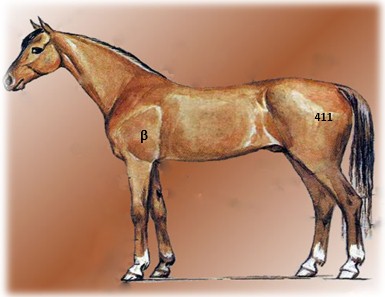 
Расшифровка

Тавро состоит максимум из шести

символов

Пример:

Индивидуальный номер животного

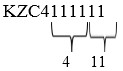 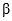 - первый и второй символы

(необязательно) – клеймо

владельца животного;

1111 = 4 – сумма первых цифр

(за исключением последних двух

цифр) порядкового номера

животного;

11 – последние две цифры

порядкового номера животного.

Тавро: 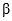  411

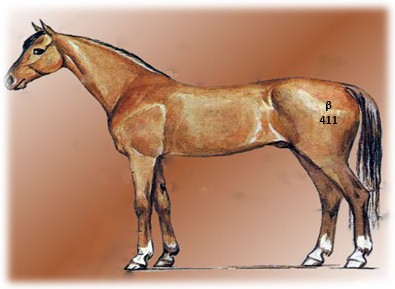 
Расшифровка

Тавро состоит максимум из шести

символов

Пример:

Индивидуальный номер животного

- первый и второй символы

(необязательно) – клеймо

владельца животного;

1111 = 4 – сумма первых цифр

(за исключением последних двух

цифр) порядкового номера

животного;

11 – последние две цифры

порядкового номера животного.

Тавро:  411


Индивидуальный номер животного

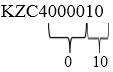 

Тавро: 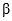  10

Индивидуальный номер животного

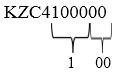 

Тавро: 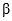  100

Индивидуальный номер животного

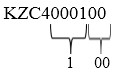 

Тавро: 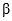  100


Индивидуальный номер животного

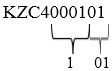 

Тавро: 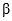  101

Индивидуальный номер животного

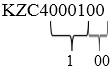 

Тавро: 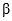  100

Индивидуальный номер животного

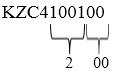 

Тавро: 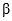  200


Индивидуальный номер животного

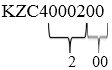 

Тавро: 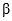  200

Индивидуальный номер животного

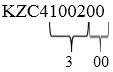 

Тавро: 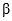  300

Индивидуальный номер животного

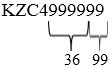 

Тавро: 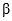  3699

Приложение 4
к Правилам идентификации
сельскохозяйственных животных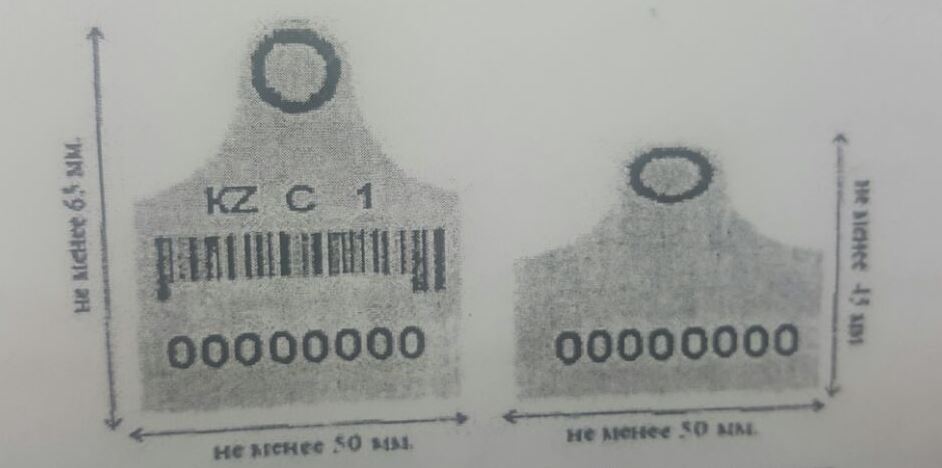 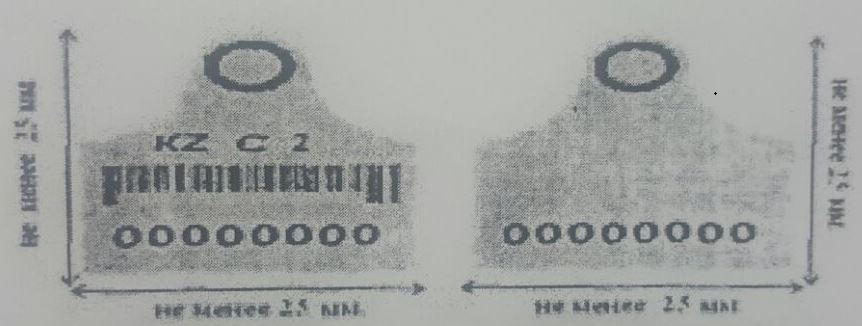 
Лицевая часть, внешняя сторона
Тыльная часть, внешняя сторона
Лицевая часть, внешняя сторона
Тыльная часть, внешняя сторона
Рисунок 1. Навесная бирка на ухо для крупных животных (крупный рогатый скот, верблюды)
Рисунок 1. Навесная бирка на ухо для крупных животных (крупный рогатый скот, верблюды)
Рисунок 2. Навесная бирка на ухо для мелких животных (мелкий рогатый скот, свиньи)
Рисунок 2. Навесная бирка на ухо для мелких животных (мелкий рогатый скот, свиньи)Приложение 5
к Правилам идентификации
сельскохозяйственных животных
№
Фамилия, имя, отчество (при наличии) владельца или наименование юридического лица, которому принадлежат сельскохозяйственные животные
Адрес владельца или наименование юридического лица
Учетный номер объекта производства, осуществляющего выращивание животных
Данные о сельскохозяйственных

животных
Данные о сельскохозяйственных

животных
Данные о сельскохозяйственных

животных
Данные о сельскохозяйственных

животных
Данные о сельскохозяйственных

животных
Данные о сельскохозяйственных

животных
Данные о сельскохозяйственных

животных
Данные о сельскохозяйственных

животных
Данные о сельскохозяйственных

животных
Повторная идентификация
Повторная идентификация
Примечание
№
Фамилия, имя, отчество (при наличии) владельца или наименование юридического лица, которому принадлежат сельскохозяйственные животные
Адрес владельца или наименование юридического лица
Учетный номер объекта производства, осуществляющего выращивание животных
Дата проведения идентификации
Идентификационный номер
Идентификационный номер матери
Метод идентификации
Вид
Пол
Масть
Кличка
Возраст
Предыдущий идентификационный номер
Причина повторной идентификации
ПримечаниеПриложение 6
к Правилам идентификации
сельскохозяйственных животныхПриложение 7
к Правилам идентификации
сельскохозяйственных животныхПриложение 8
к Правилам идентификации
сельскохозяйственных животных